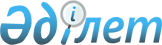 О внесении изменений и дополнений в Закон Республики Казахстан "О государственном и гарантированном государством заимствовании и долге"Закон Республики Казахстан от 6 ноября 2001 года N 252

      Внести в Закон Республики Казахстан от 2 августа 1999 г. Z990464_ "О государственном и гарантированном государством заимствовании и долге" (Ведомости Парламента Республики Казахстан, 1999 г., N 21, ст. 784) следующие изменения и дополнения: 

      1) в статье 1: 

      подпункт 11) изложить в следующей редакции: 

      "11) государственный долг - сумма правительственного долга, долга Национального Банка Республики Казахстан и местных исполнительных органов на определенную дату;"; 

      в подпункте 16) слова "составная часть государственного долга" заменить словами "а также отнесенных законодательными актами на долг Национального Банка Республики Казахстан долговых обязательств на определенную дату"; 

      в подпункте 21) слова "устанавливаемый в местном бюджете на соответствующий год предельный объем привлечения" заменить словами "предельный объем привлечения в соответствующем финансовом году"; 

      дополнить подпунктом 32-1) следующего содержания: 

      "32-1) реструктуризация займа - изменение по соглашению сторон сроков, финансовых и иных условий исполнения ими обязательств по договору (соглашению) о займе;"; 

      2) в статье 4: 

      в подпункте 3) пункта 2 слова "выпуска ими" заменить словами "выпуска, размещения, обслуживания и погашения ими государственных эмиссионных ценных бумаг отдельно по каждому виду"; 

      в подпункте 5) пункта 3 после слова "осуществляет" дополнить словами "покупку и продажу эмитированных им государственных эмиссионных ценных бумаг на организованном рынке ценных бумаг,"; 

      подпункт 4) пункта 4 дополнить словами ", осуществляет покупку и продажу эмитированных им государственных эмиссионных ценных бумаг на организованном рынке ценных бумаг и управление правительственным долгом;"; 

      подпункт 4) пункта 6 дополнить словами ", осуществляет покупку и продажу эмитированных им государственных эмиссионных ценных бумаг на организованном рынке ценных бумаг;"; 

      3) в части четвертой статьи 6 слово "региональных" исключить, после слова "программ" дополнить словами ", а также на другие цели, предусмотренные бюджетным законодательством"; 

      4) в статье 8: 

      в пункте 3: 

      в части первой слово "конкретного" исключить, после слов "местным исполнительным органом" дополнить словами "в форме заключения договора (соглашения) о займе"; 

      в части второй слова ", подготовку и проведение эмиссии государственных ценных бумаг," заменить словами "о займе"; 

      дополнить частью третьей следующего содержания: 

      "Привлечение займа местным исполнительным органом в форме эмиссии государственных эмиссионных ценных бумаг производится в установленном Правительством Республики Казахстан порядке, при обязательном согласовании с Министерством финансов Республики Казахстан сроков, финансовых и иных условий каждой эмиссии государственных эмиссионных ценных бумаг."; 

      5) в статье 10: 

      в пункте 1 слово "покрытие" заменить словом "финансирование"; 

      в части первой пункта 3 слово "региональных" исключить, после слова "программ" дополнить словами ", а также на другие цели, предусмотренные бюджетным законодательством,"; 

      6) в статье 11: 

      заголовок дополнить словами ", покупка государственных эмиссионных ценных бумаг на организованном рынке ценных бумаг"; 

      пункт 1 после слов "долга Республики Казахстан" дополнить словами ", покупка эмитированных Министерством финансов Республики Казахстан государственных эмиссионных ценных бумаг на организованном рынке ценных бумаг"; 

      пункт 2 после слов "Банка Республики Казахстан" дополнить словами ", покупка эмитированных им государственных эмиссионных ценных бумаг на организованном рынке ценных бумаг"; 

      пункт 3 изложить в следующей редакции: 

      "3. Погашение и обслуживание государственного долга местного исполнительного органа Республики Казахстан, покупка эмитированных им государственных эмиссионных ценных бумаг на организованном рынке ценных бумаг осуществляются им за счет средств, предусмотренных в местном бюджете на соответствующий год, через привлекаемые местным исполнительным органом по согласованию с Национальным Банком Республики Казахстан банки второго уровня."; 

      7) часть первую пункта 4 статьи 13 после слов "при возврате" дополнить словом "кредиторам"; 

      8) в статье 14: 

      в части первой подпункта 1) после слов "правительственного долга" слово ", заимствования" исключить; 

      в подпункте 2) после слова "лимитов" слова "заимствования и" исключить; 

      подпункт 5) после слов "ценным бумагам," дополнить словами "по покупке и продаже эмитентом государственных эмиссионных ценных бумаг на организованном рынке ценных бумаг,"; 

      9) часть вторую пункта 1 статьи 15 после слов "Государственные учреждения" дополнить словами "и казенные предприятия"; 

      10) в подпункте 5) пункта 1 статьи 20 слова ", которые должны составлять не менее 15 процентов от общей стоимости проекта" заменить словами "в случае привлечения займа, не покрывающего общую стоимость проекта"; 

      11) дополнить статьей 25-1 следующего содержания: 

      "Статья 25-1. Реструктуризация гарантированных государством займов 



 

      Реструктуризация гарантированного государством займа осуществляется по соглашению кредитора и заемщика в случае принятия решения Правительством Республики Казахстан. 

      При реструктуризации гарантированного государством займа по требованию кредиторов ранее выданная государственная гарантия может быть подтверждена Правительством Республики Казахстан или заменена. Гарантируемая при этом сумма займа не может превышать сумму займа по ранее выданной государственной гарантии. На вновь выданную государственную гарантию не распространяются ограничения, установленные в части первой статьи 18 настоящего Закона.";     12) статью 26 дополнить подпунктом 4) следующего содержания:     "4) она заменена на новую при реструктуризации гарантированного государством займа.".     ПрезидентРеспублики Казахстан(Специалисты: Умбетова А.М.,              Склярова И.В.)
					© 2012. РГП на ПХВ «Институт законодательства и правовой информации Республики Казахстан» Министерства юстиции Республики Казахстан
				